Bostadsrättsföreningen Kedjebacken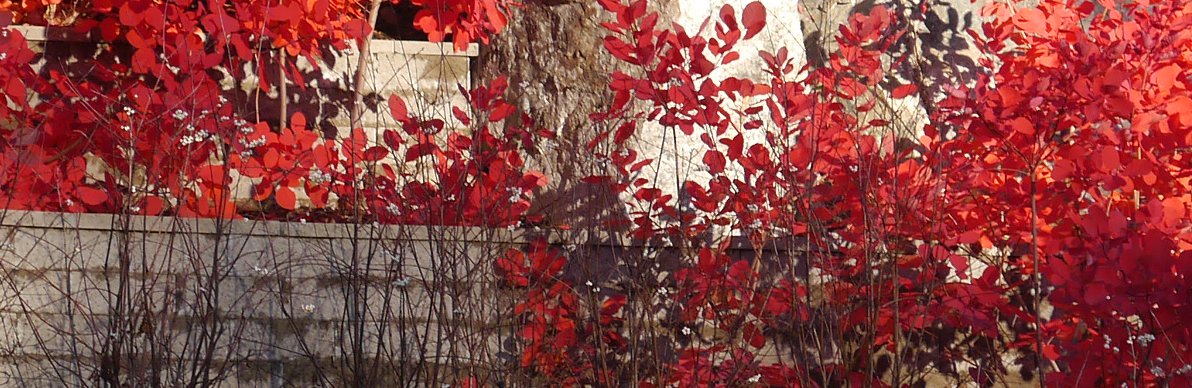 Husnytt nr 41, april 2019Välkommen till Husnytt som är vår informationsskrift. Den sprids till alla medlemmar via hemsidan, www.kedjebacken.se. Några medlemmar, som så önskat, får den dessutom i brevlådan. På hemsidan kan du också läsa mycket annan information som rör oss boende på Kedjebacken. Styrelsen tar gärna emot förslag om angelägna ämnen där det behövs information till föreningens medlemmar.Kontaktperson: Barbro Biberg, barbro.biberg@telia.comViktiga datum under våren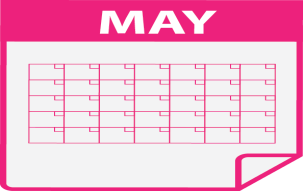 Kedjebackens dag, söndagen den 5 maj, samling klockan 10:00 utanför lokalenÅrsstämma måndagen den 20 maj, klockan 19:00 i lokalen.Anslag kommer att sättas upp i portarna inför båda dagarnaKällsortering. Observera anslagenLäs anslagen på väggarna för att se vad som får och inte får kastas. Om vi ställer otillåtet avfall i soprummet får någon annan boende se till att det flyttas bort. Inte särskilt juste alltså!Om ett kärl är fullt är det bra att vänta med att kasta till ett senare tillfälle. Tänk också på att platta ihop kartonger och att inte lägga något på golvet. När vi alla har koll på hur reglerna ser ut kommer det att fungera alldeles utmärkt i vår källsortering.Sommar ljusa kvällar och grillning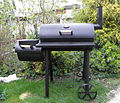 Kolgrillning är endast tillåtet vid lokalen där det finns en grill som vi medlemmar kan låna. Kolla alltid att inte lokalen är uthyrd innan du grillar. Hyresgästen har alltid företräde till grillen. För övriga regler angående grillning se Kedjebacken A-Ö, som finns på vår hemsida.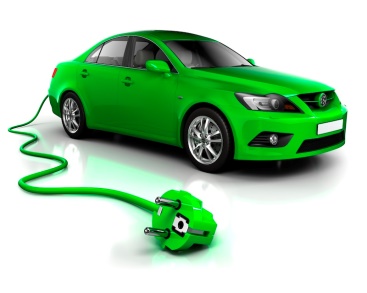 Nu finns sex parkeringar med laddbox klara för driftDet finns två platser i carport, varav en är bokad.  Två finns vid parkeringarna med el. Ytterligare två parkeringar med laddbox finns vid före detta lilla gästparkeringen, varav en är bokad. Om du planerar att köpa elbil finns det nu ett kösystem för plats till parkering med laddbox. Se parkeringsreglerna nedan!Alla medlemmar har rätt att få tillgång till en parkeringsplats utan elTill övriga parkeringsplatser finns kösystem. Platserna bokas hos Eva Lundblad på Fastum, som kan nås via mail kundsupport@fastum.se eller telefon 08-506 047 00Tidigare platser med kösystem Carportplatser 12 stycken, kategori 214 platser. Parkering med el, kategori 6Nya platser med kösystem fr.o.m. 16 april 2019Två platser mellan carport, kategori 3 (ingår i carportkön)Två platser med laddbox i carport, kategori 1Två platser med laddbox intill parkeringar med el, kategori 4Två platser med laddbox, vid tidigare lilla gästparkeringen, kategori 5Uppdaterade parkeringsreglerReglerna finns också att läsa på vår hemsida www.kedjebacken.se.Parkeringsregler Brf KedjebackenRegler för hyra av Brf Kedjebackens parkeringsplatser.Alla lägenheter har rätt till en parkeringsplats. Så länge det finns lediga parkeringsplatser är det tillåtet att ha fler platser. Dock beviljas platsen med kort uppsägning. Vid brist på platser är det den som har flest platser eller som kommer sist in vid lika antal, som får lämna sin plats.P-platserna är indelade i 8 olika kategorier, se bilaga 1. Så länge det finns kö till kategori 1–7 kan ingen hyra två platser av samma kategori.För närvarande har vi kösystem till parkering med el, parkring i carport och platserna mellan carport samt till platser med laddbox Regler vid kö till parkering med laddbox. Alla som har för avsikt att köpa elbil kan ställa sig i köFör att stå i kö till kategori 1, i carport, måste den sökande ha en plats i carportFör att stå i kö till kategori 4, platser invid parkering med el, måste den sökande ha en parkering med elFör att stå i kö till kategori 5, måste den sökande ha en parkering utan elFörst i kön kommer att få byta parkering till en ledig laddplats. Vid stort intresse kan fler laddplatser komma att installerasIngen som tilldelats parkering med laddbox kan stå längre tid än ett år utan att ha en elbil parkerad där eller en beställd. Om ingen bil finns eller är beställd går platsen vidare till nästa i könRegler vid kö till kategori 3, parkering 110 och 111 mellan carportarna (kopplas ihop med carportkön)Den som står först i kön till carport kan i stället välja en plats i kategori 3 och därmed lämna sin plats i carportkön. Om den första i kön avstår från plats i kategori 3 går turen till nästa i carportkön etc.Regler för korttidsuthyrning av parkeringsplats för besökare hos medlemBrf Kedjebacken tillåter korttidsuthyrning av parkeringsplatser, kortaste uthyrningstiden är en månad.Uthyrningstiden skall kunna påbörjas under alla dagar i månaden men den måste alltid avslutas per den sista i månaden annars blir det kaos i Fastums betalningssystem.Fastum sköter och administrerar kontrakt och tillgängliga platser.Hyresgästen debiteras en kostnad för platsen f.n. 300 kronor/månad samt kontraktskostnaden, f.n. 425 kronor.Regler vid byte till likvärdig parkeringsplats Vid byte till likvärdig parkeringsplats tas kontakt med Fastum av medlemmen själv för tecknande av nytt avtal. Medlemmen debiteras kontraktskostnaden f.n. 425 kronor.Parkeringstillstånd för entreprenörerKortet ”Entreprenörtillstånd” är endast till för våra entreprenörer. Utlämnande av entreprenörtillstånd ska numreras och dokumenteras hos fastighetsansvarigTillstånd att stå obegränsad tid på våra handikapplatserFör att få tillstånd krävs en ansökan hos styrelsen och ett giltigt handikapptillstånd.Kontaktperson för parkeringstillstånd är fastighetsansvarig i Brf Kedjebacken, fastighet@kedjebacken.se.Kontaktperson för hyresavtal och kö till parkeringar är Eva Lundblad, Fastum, telefon: 08-506 047 00 eller kundsupport@fastum.seParkeringsreglerna uppdaterades 16 april 2019Fimpar och brandrisk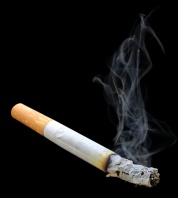 Utan fimpar skapar vi en bra miljö för våra småbarn. Inga brinnande eller släckta cigaretter får kastas på marken. På balkongen ska du ha en sluten askkopp så att fimpen inte kan blåsa ut. I synnerhet under sommaren är brandrisken mycket stor. Rökförbud råder under köksfläktRökning under köksfläkten medför att rökdetektor löser ut, vilket innebär att servicetekniker måste tillkallas för att rätta till felet. Kostnaden är 2300 kronor varje gång.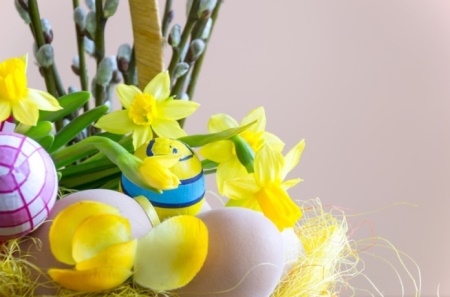 Glad PåskönskarBrf KedjebackenstyrelsenBrf Kedjebacken; Husnytt nr 41, Barbro Biberg